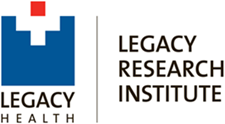 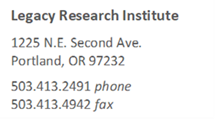 LEGACY HEALTH IRB FORM K: CLOSURE FORMUse this form for closure of the study when the study is ready to be closed and no longer needs IRB oversight. This may or may not include ongoing data analysis. Do not submit this form in response to study suspension, study termination of a finding of non-compliance by the IRB unless the compliance issues are to be resolved along with a request for closure.  See “Instructions Form K” for completing this form. study informationDate of Submission of this request to close the research:          Name of submitter for this study closure (name and contact information):
Principal Investigator name:  Study Title: Protocol Number: summary information of the study Indicate the following:end of formWHO TO CONTACT FOR FURTHER INFORMATION OR IF YOU HAVE QUESTIONS:HOW TO SUBMIT THE FORMSign and return or confirm via email the accuracy of this form and relevant attachments to irbsubmissions@lhs.org. Date study was approved by the IRB: Length of Study: Total # of subjects that were enrolled: Number of subjects withdrawn prematurely:First Subject enrolled: Last subject completed: Number of on-site adverse events:Specific reasons for Study closure (See instructions):  Preliminary Study results (attach summary):Publication/Presentation Plans (attach summary): Plan for retention of records for this study:Investigator Signature	Date: Paul Newton, JD, CIP Senior Research Regulatory Specialist Research Administration Legacy Research Institute1225 NE 2nd AvePortland, OR 97232Phone (503) 413-5355pwnewton@lhs.org